OBEC TERIAKOVCE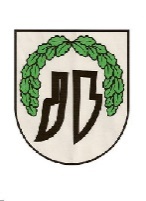 Obecný úrad, Šípková 54/8, 080 05 TeriakovceMestský úrad v Prešove                    Odbor životného prostredia                     oddelenie starostlivosti o ŽPJarková 24080 01 PREŠOVŽiadosť o  súhlas na výrub dreviny/drevín/na súkromnom pozemkuV zmysle ustanovení zákona č. 543/2002 Z. z. o ochrane prírody a krajiny v znení neskorších predpisov Vás žiadam o vydanie súhlasu na výrub dreviny/drevín/ na súkromnom pozemku podľa nasledujúcich skutočností:Spôsob doručenia povolenia: osobne / poštou       .............................				.........................................................		dátum						podpis žiadateľaPrílohy:Kópia katastrálnej  mapy, alebo iný doklad umožňujúci identifikáciu dreviny/drevín v teréne (drevina/dreviny označená/označené značkou „X“).Písomný súhlas vlastníka, prípadne nájomcu (ak mu takéto oprávnenie vyplýva z nájomnej zmluvy) pozemku, na ktorom drevina/dreviny rastie/rastú, ak žiadateľ nie je vlastníkom (správcom, nájomcom) a doklad preukazujúci vlastníctvo alebo iný právny vzťah k pozemku, na ktorom drevina/dreviny rastie/rastú (§ 47 ods. 3 zákona).Výpočet spoločenskej hodnoty dreviny/drevín, krovia, požadovanej/požadovaných na výrub, vypracovaný odbornou organizáciou, resp. odborne spôsobilou osobou (§ 95 ods. 3 písm. d) zákona).Projektovú dokumentáciu – objekt sadových úprav.Stavba sa z hľadiska vplyvu na životné prostredie posudzuje v zisťovacom konaní, právoplatné rozhodnutie zo zisťovacieho konania, resp. vyjadrenie Okresného úradu z hľadiska ochrany prírody.Doklad o uhradení správneho poplatku za vydanie rozhodnutia podľa položky č. 160 Sadzobníka správnych poplatkov tvoriaceho prílohu zákona NR SR č. 145/1995 Z. z. o správnych poplatkoch v znení neskorších predpisov a podľa Smernice primátora mesta Prešov SP-17 Správne poplatky vyberané mestom Prešov v platnom znení pri umiestnení zariadení v zmysle bodu 2a) - fyzická osoba 10 €, právnická osoba 100 €.1)nehodiace sa škrtniteTelefón                                                      E-mail                                 Internet                                          IČO+421-51/77 167 02                                 obec@teriakovce.sk        www.teriakovce.sk                  00327859Meno a priezvisko/názov/obchodné meno:Meno a priezvisko/názov/obchodné meno:Adresa/sídlo:Adresa/sídlo:tel. č.:e-mail:A/ Údaje o pozemku, na ktorom drevina /dreviny/rastie/rastú/Katastrálne  územie:Parcelné číslo:Druh pozemku:Číslo listu vlastníctva:Ulica:B/ Súhlas vlastníka, správcu, prípadne nájomcu (ak mu takéto oprávnenie vyplýva z nájomnej zmluvy) pozemku, na ktorom drevina /dreviny/rastie/rastú/, ak žiadateľ nie je vlastníkom (správcom, nájomcom).Stanovisko vlastníka/správcu/nájomcu:C/ Špecifikácia dreviny, ktorá sa má vyrúbaťStromy( v prípade nedostatku miesta uveďte špecifikáciu dreviny na osobitnej prílohe)C/ Špecifikácia dreviny, ktorá sa má vyrúbaťStromy( v prípade nedostatku miesta uveďte špecifikáciu dreviny na osobitnej prílohe)C/ Špecifikácia dreviny, ktorá sa má vyrúbaťStromy( v prípade nedostatku miesta uveďte špecifikáciu dreviny na osobitnej prílohe)C/ Špecifikácia dreviny, ktorá sa má vyrúbaťStromy( v prípade nedostatku miesta uveďte špecifikáciu dreviny na osobitnej prílohe)Druh drevinyPočetObvod kmeňa meraný vo výške 130 cm nad zemou[cm]Zdravotný stavKrovité porasty(v prípade nedostatku miesta uveďte špecifikáciu dreviny na osobitnej prílohe)Krovité porasty(v prípade nedostatku miesta uveďte špecifikáciu dreviny na osobitnej prílohe)Krovité porasty(v prípade nedostatku miesta uveďte špecifikáciu dreviny na osobitnej prílohe)Krovité porasty(v prípade nedostatku miesta uveďte špecifikáciu dreviny na osobitnej prílohe)Druh drevinyPlošná výmera krovitých porastov, zdravotný stav krovPlošná výmera krovitých porastov, zdravotný stav krovPlošná výmera krovitých porastov, zdravotný stav krovD/ Odôvodnenie žiadostiD/ Odôvodnenie žiadostiD/ Odôvodnenie žiadostiD/ Odôvodnenie žiadostiE/ Náhradná výsadba Druh dreviny:Počet kusov:Umiestnenie náhradnej výsadby (pozemok  par. č., katastrálne územie):